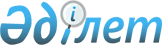 О внесении дополнений в постановление Правительства Республики Казахстан от 24 марта 1997 г. N 410
					
			Утративший силу
			
			
		
					Постановление Правительства Республики Казахстан от 24 апреля 1997 г. N 650. Утратило силу - постановлением Правительства РК от 19 мая 1998 г. N 452 ~P980452
    Правительство Республики Казахстан постановляет:
     Внести в постановление Правительства Республики Казахстан от 24
марта 1997 г. N 410  
 P970410_ 
  "Об акционерном обществе "Национальная
нефтегазовая компания "Казахойл" следующие дополнения:
     приложение 2 к указанному постановлению дополнить строкой
следующего содержания:

     "ЭИФ "Мунай-Импекс", г. Алматы        100       100";

     приложение 3 к указанному постановлению дополнить строкой
следующего содержания:

     "Мукашев Ж.Д.       вице-Министр финансов Республики
                         Казахстан"


     Премьер-Министр
   Республики Казахстан


					© 2012. РГП на ПХВ «Институт законодательства и правовой информации Республики Казахстан» Министерства юстиции Республики Казахстан
				